COLLÈGE UNIVERSITAIRE FRANÇAIS DE MOSCOU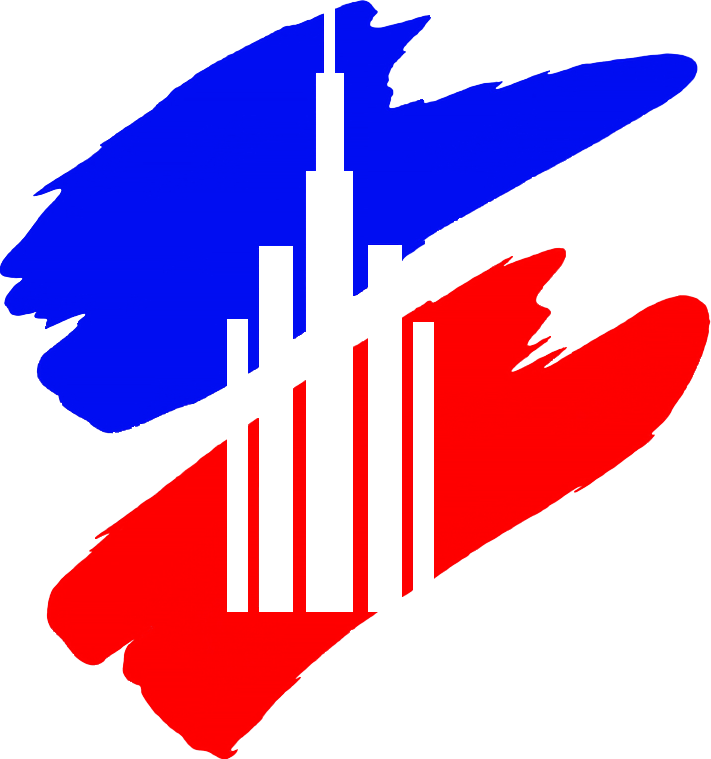 ФРАНЦУЗСКИЙ УНИВЕРСИТЕТСКИЙ КОЛЛЕДЖ МГУ имени М.В.ЛОМОНОСОВА2021-2022 учебный год, 1 семестр«Литература», русскоязычное отделение1 курс2 курс№ студ. билетаТекущий контрольИтоговый контроль21/0135161721/0138151321/0139191621/0142171821/0146171421/0148191921/0207191721/0160141621/0220151721/0167101821/0236181521/0174171521/0179191921/0189101521/02341618№ студ. билетаТекущий контрольИтоговый контроль21A/0122131421A/0069171621A/0131161621A/0047161721A/0011181921A/0083101321A/0015191521A/00401013